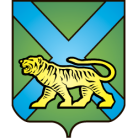 ТЕРРИТОРИАЛЬНАЯ ИЗБИРАТЕЛЬНАЯ КОМИССИЯ
ГОРОДА УССУРИЙСКАРЕШЕНИЕг. УссурийскО рассмотрении коллективной жалобыСубботиной О.А., Горетого Е.В.9 сентября 2019 года в территориальную избирательную комиссию города Уссурийска поступила жалоба от кандидата в депутаты Думы Уссурийского городского округа по одномандатному избирательному округу  № 24 Субботиной О.А., члена участковой избирательной комиссии с правом совещательного голоса № 2862 Горетого Е.В. о том, что председатель запрещал ему находится рядом с членами комиссии и вести визуальное наблюдение, об ограничении в ознакомлении с бюллетенями при их пересчете, закрывая обзор и не показывая бюллетени, также об отсутствии занесения данных в увеличенную форму протокола об итогах голосования и о проведении повторной проверки результатов данных протокола.На основании вышеизложенного и для полного изучения фактов, изложенных в жалобе, территориальная избирательная комиссия города Уссурийска 09.09.2019 г. № 236/1539 приняла решение о запросе пояснений председателя участковой избирательной комиссии избирательного участка №2862.Так, согласно пояснений председателя участковой избирательной комиссии избирательного участка № 2862 Битнер В.Ф. следует, что наблюдатели и члены комиссии с правом совещательного голоса находились постоянно в помещении для голосования. В течении дня жалоб на работу комиссии не поступало, в том числе и от Горетого Е.В. В помещении для голосования постоянно находился представитель Субботиной О.А., ее доверенное лицо, сама Ольга Александровна приезжала на участок. Однако никаких замечаний и жалоб по работе комиссии ею не озвучивались.При подсчете голосов всем присутствующим наблюдателям и членам комиссии с правом совещательного голоса был обеспечен свободный обзор процедуры подсчета голосов, в том числе присутствующие лица могли свободно видеть бюллетени, так как за столом, где находились бюллетени, были свободные места, их и заняли наблюдатели и члены комиссии с правом совещательного голоса. После окончательного подсчета голосов председатель комиссии вновь обратилась с вопросом к присутствующим есть ли замечания по подсчету голосов. Ответ был единогласным об отсутствии замечаний, о чем письменно подтвердили об отсутствии претензий к работе комиссии. Однако, после общения с Субботиной О.А. по телефону ее представители стали себя агрессивно вести, не давали возможности заполнить увеличенную форму протокола, тем самым препятствовали работе избирательной комиссии. В итоге увеличенная форма протокола была заполнена наполовину. Кроме того, увеличенная форма протокола была сорвана со стены и вынесена из избирательного участка кандидатом Субботиной О.А. Опасаясь за личную безопасность и сохранность бюллетеней председателем участковой избирательной комиссии избирательного участка № 2862 Битнер В.Ф. было подано заявление в полицию.Протокол участковой избирательной комиссии об итогах голосования по одномандатному избирательному округу № 24 избирательного участка №2862 был подписан членом комиссии с правом решающего голоса Синегубовой Л.И., назначенной политической партией «КОММУНИСТИЧЕСКАЯ ПАРТИЯ РОССИЙСКОЙ ФЕДЕРАЦИИ» в отсутствие заявлений, жалоб, особого мнения.На основании изложенного, территориальная избирательная комиссия города УссурийскаРЕШИЛА:Оставить без удовлетворения жалобу кандидата в депутаты Думы Уссурийского городского округа по одномандатному избирательному округу  № 24 Субботиной О.А., члена участковой избирательной комиссии с правом совещательного голоса № 2862 Горетого Е.В.О принятом решении известить заявителей.Заместитель председателя комиссии		                             В.О.ГавриловСекретарь комиссии						                   Н.М. Божко10 сентября 2019 года№ 237/1543